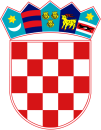             REPUBLIKA HRVATSKAMINISTARSTVO MORA, PROMETA                I INFRASTRUKTUREOPIS POSLOVA I PODACI O PLAĆI RADNOG MJESTAOGLAS OBJAVLJEN    NA WEB STRANICI MINISTARSTVA UPRAVE, MINISTARSTVA MORA PROMETA I INFRASTRUKTURE TE PUTEM HRVATSKOG ZAVODA ZA ZAPOŠLJAVANJE  27. RUJNA 2018. GODINEOPIS POSLOVA RADOG MJESTA UPRAVA SIGURNOSTI PLOVIDBELučka kapetanija VukovarOdjel za upravnopravne poslovevoditelj odjela – 1 izvršitelj/ica na određeno vrijeme radi zamjene duže vrijeme odsutne službeniceStručni uvjeti:završen diplomski sveučilišni studij ili specijalistički diplomski stručni studij pravne struke,najmanje četiri godine radnog iskustva na odgovarajućim poslovima,pasivno razumijevanje engleskog, njemačkog ili ruskog jezika,poznavanje računalnog programa za pisanje i oblikovanje tekstualnih dokumenata,položen državni stručni ispit.Poslovi i zadaci:upravlja radom Odjela,određuje, nadzire i usklađuje obavljanje poslova iz djelokruga Odjela,  obavlja najsloženije upravno pravne poslove,obavlja upise plovila, izdaje isprave i knjige plovila,vodi i rješava u prvostupanjskim upravnim postupcima iz nadležnosti odjela, postupcima upisa plovila, izdavanja osobnih isprava brodaraca, izdavanja isprava i knjiga plovila,daje pravna mišljenja i objašnjenja na zahtjev stranaka, službenika Lučke kapetanije i drugih osoba, provodi upravni nadzor nad primjenom propisa iz djelatnosti unutarnje plovidbe u Lučkoj kapetaniji, obavlja poslove vezane uz radnopravna pitanja službenika i namještenika lučke kapetanije,obrađuje predmete imovinsko pravne prirode glede statusa broda i plovila kao i sredstava Lučke kapetanije,izdaje svjedodžbe i uvjerenja o osposobljenosti te vodi evidenciju o izdanim svjedodžbama i uvjerenjima,sudjeluje u izradi propisa iz područja unutarnje plovidbe i predlaže pravna rješenja te izmjene i dopune propisa,sudjeluje u radu Vijeća za prekršaje i pruža pomoć u prekršajnim postupcima,odgovoran je za poslove uredskog poslovanja i arhive,izrađuje mjesečna i godišnja izvješća koja su propisana za Lučku kapetaniju,obavlja poslove i zadaće sukladno odgovornostima utvrđenim dokumentacijom sustava upravljanja kvalitetom,vodi brigu o službenim vozilima dodijeljenima na korištenje Lučkoj kapetaniji i ispostavama te vodi propisane evidencije,organizira provedbu poslova zaštite na radu i zaštite od požara u Lučkoj kapetaniji i ispostavama sukladno uputama Ministarstva,obavlja i druge poslove iz djelokruga Odjela.Podaci o plaći radnog mjesta:Koeficijent složenosti poslova radnog mjesta utvrđen je temeljem Uredbe o nazivima radnih mjesta i koeficijentima složenosti poslova u državnoj službi (Narodne novine, 37/01, 38/01 – ispravak, 71/01, 89/01, 112/01, 7/02 – ispravak, 17/03, 197/03, 21/04, 25/04 – ispravak, 66/05, 131/05, 11/07, 47/07, 109/07, 58/08, 32/09, 140/09, 21/10, 38/10, 77/10, 113/10, 22/11, 142/11, 31/12, 49/12, 60/12, 78/12, 82/12, 100/12, 124/12, 140/12, 16/13, 25/13, 52/13, 96/13, 126/13, 2/14, 94/14, 140/14, 151/14, 76/15 i 100/15).